         В Отделе МВД России по Усть-Катавскому городскому округу подвели итоги оперативно-профилактической операции «Район» В ночь с 23 на 24 августа сотрудниками отдела МВД России по Усть-Катавскому городскому округу проведено оперативно-профилактическое мероприятие «Район». Данное мероприятие проводилось с целью предупреждения, пресечения и раскрытия преступлений, совершаемых на улицах и в иных общественных местах, в том числе связанных с незаконным оборотом оружия, наркотических веществ, задержания лиц, находящихся в розыске, пресечения антиобщественных проявлений, а также обеспечения правопорядка и общественной безопасности граждан в вечернее и ночное время. В мероприятии было задействовано 44 сотрудника ОМВД России по Усть-Катавскому городскому округу, 2 сотрудника Росгвардии,  представители  уголовно-исполнительной инспекции, судебных приставов и добровольной народной дружины «Беркут».Во время операции сотрудники правоохранительных органов  проверили 63 единицы автотранспорта, в том числе 4 осуществляющих пассажирские перевозки. Проверено 52 лица состоящих на профилактических  учетах в ОВД,  в том числе 10 несовершеннолетних и 12 родителей несовершеннолетних, а также лиц состоящих под административным надзором - 32. Пятеро  владельцев огнестрельного оружия, 19 мест проживания  иностранных граждан и лиц без гражданства. Проверено 14 объектов торговли, изъято из незаконного оборота алкогольной продукции на сумму 20000т.р. - 50 литров. Дактилоскопировано 7 человек, 7 лиц поставлено на фотоучетВ ходе проведения операции сотрудниками полиции составлен 31 административный протокол в том числе за появление в общественных местах в состоянии опьянения, нарушение правил продажи этилового спирта, алкогольной и спиртосодержащей продукции, неповиновение законному распоряжению сотрудника полиции, несоблюдение административных ограничений и невыполнение обязанностей, устанавливаемых при административном надзоре и за уклонение от исполнения административного наказания.       За  время проведения  «Района»  сотрудниками полиции выявлено четыре преступления. Одно по признакам состава преступления, предусмотренного  статьи 264.1 Уголовного кодекса Российской Федерации «Нарушение правил дорожного движения лицом, подвергнутым административному наказанию», второе по признакам состава преступления, предусмотренного частью 1 статьи 158 Уголовного кодекса Российской Федерации «Кража», (максимальное наказание по данной части статьи   лишение свободы на срок до двух лет), третье преступление по признакам состава преступления, предусмотренного статьей 111 ч.2  Уголовного кодекса Российской Федерации «Умышленное причинение тяжкого вреда здоровью».Четвертое  уголовное дело  по признакам состава преступления,  предусмотренного статьей 116 Уголовного кодекса Российской Федерации «Побои» (максимальное наказание по данной части статьи лишение свободы сроком до двух лет).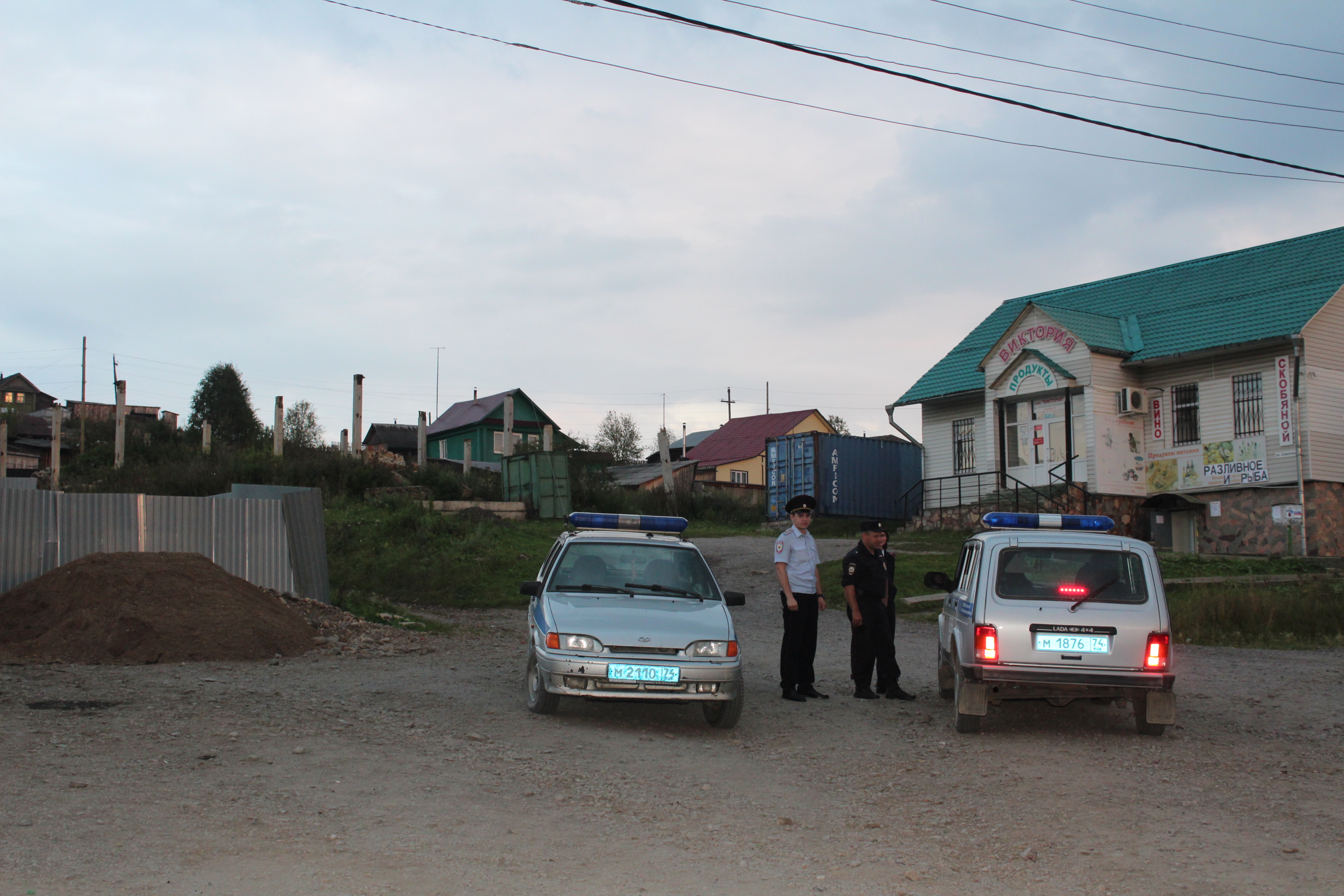 